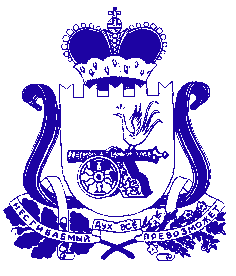 ФИНАНСОВОЕ УПРАВЛЕНИЕ АДМИНИСТРАЦИИ МУНИЦИПАЛЬНОГО ОБРАЗОВАНИЯ  «КРАСНИНСКИЙ РАЙОН» СМОЛЕНСКОЙ ОБЛАСТИПРИКАЗот 01.08.2023г №26осн-дВ соответствии с пунктом 2 постановления Администрации муниципального образования «Краснинский район» Смоленской области от 21.10.2022 г №488 «Об утверждении перечня главных администраторов доходов бюджета муниципального района»  п р и к а з ы в а ю:  Внести в перечень главных администраторов доходов бюджета муниципального района, утвержденный постановлением Администрации муниципального образования «Краснинский район» Смоленской области от 21.10.2022 г №488 «Об утверждении перечня главных администраторов доходов бюджета муниципального района», следующие изменения:после строки дополнить строкой следующего содержания:Зам. начальника Финансового управления                                                                                   Администрации муниципального  образования             Краснинский район»  Смоленской области                                              С.В.СмирноваО внесении изменений в перечень главных администраторов доходов бюджета   муниципального   района9032 02 35303 05 0000 150Субвенции бюджетам муниципальных районов на ежемесячное денежное вознаграждение за классное руководство педагогическим работникам государственных и муниципальных общеобразовательных организаций9032 02 45179 05 0000 150Межбюджетные трансферты, передаваемые бюджетам муниципальных районов на проведение мероприятий по обеспечению деятельности советников директора по воспитанию и взаимодействию с детскими общественными объединениями в общеобразовательных организациях